Wszystkie zdjęcia i materiały pochodzą od krewnego Piwowarczyków – Pana Wojciecha Ciszewskiego, z którym umówiliśmy się na spotkanie w Warszawie w lutym br.Zdjęcie ślubne Pana Jana Piwowarczyka z Matyldą Kuźmińską.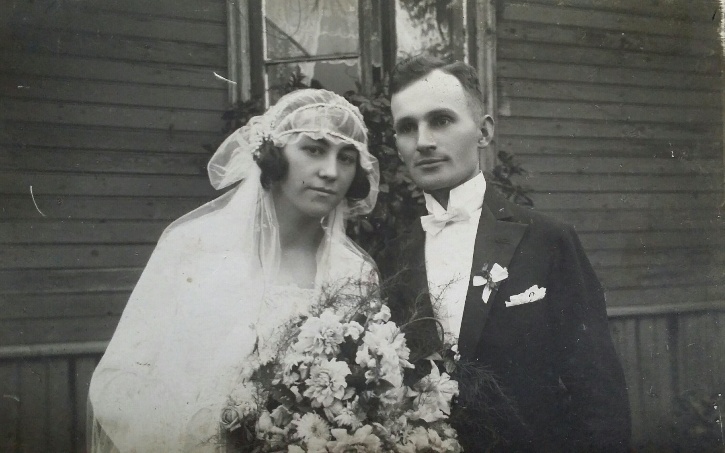 2. Zdjęcie ze ślubu Państwa Piwowarczyków wraz z gośćmi w Konstancinie.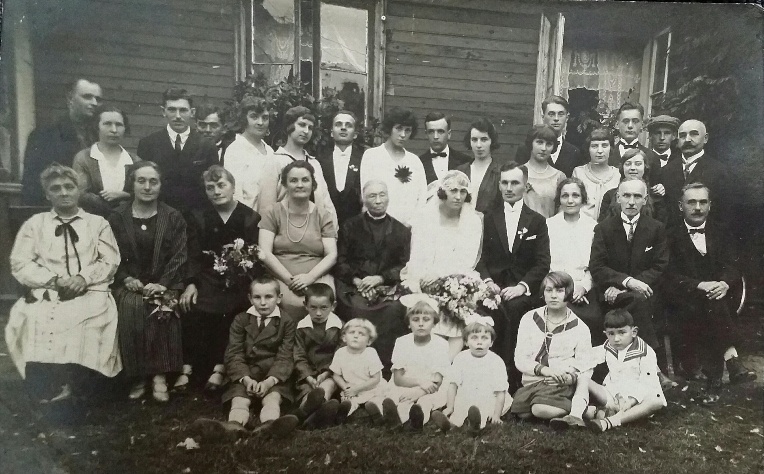 3.Młody Pan Jan Piwowarczyk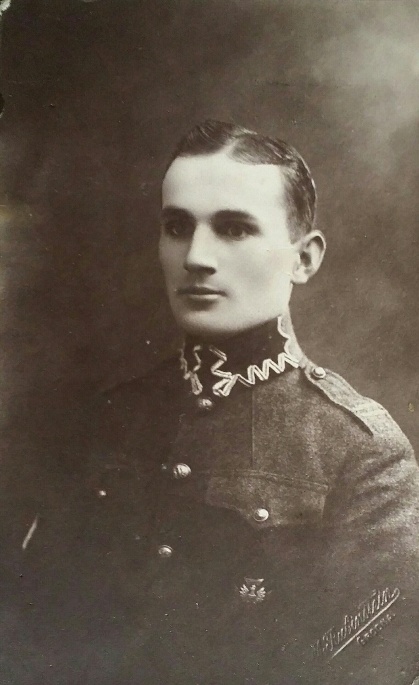 4. Zdjęcie Jana Piwowarczyka z oznaczeniami 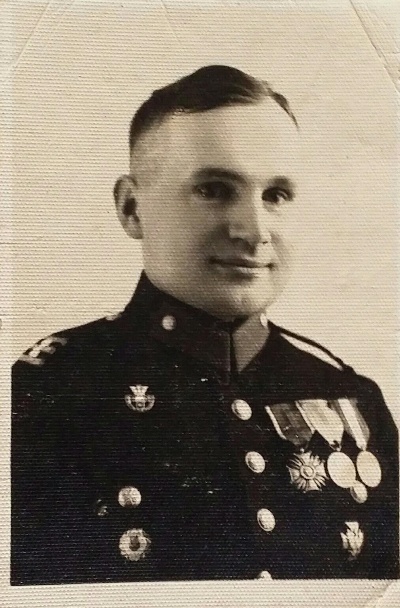 5. Zdjęcie rodzinne małżeństwa Piwowarczyków przed ślubem z siostrą Matyldy Klementyną Kuźmińską wraz z mężem Ciszewskim.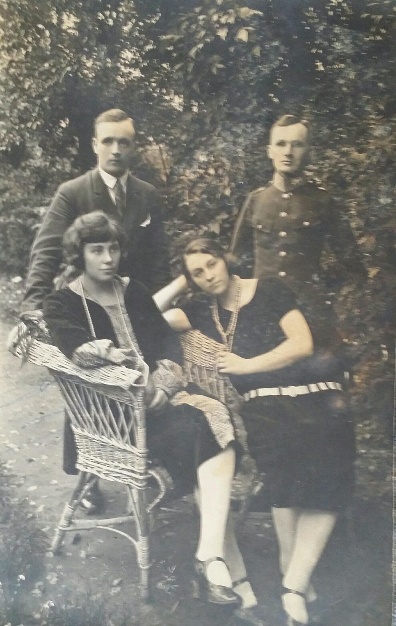 7,8 Gwiazdka na Komendzie z udziałem Pana Jana 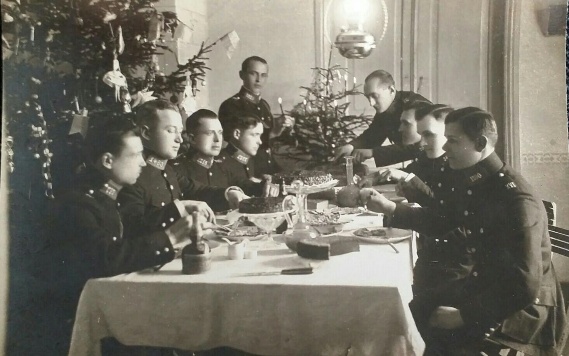 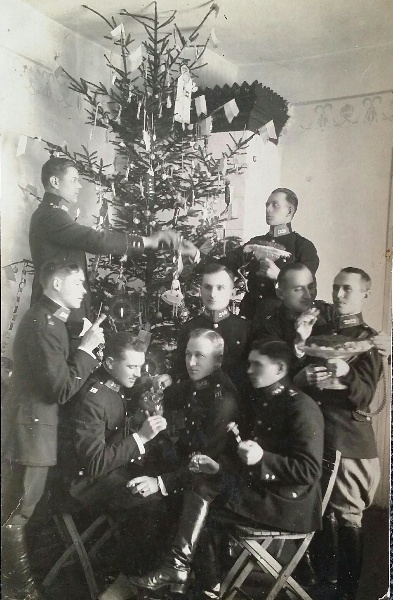 9. Zdjęcie Jana Kazimierza Piwowarczyka, syna Matyldy i Jana Piwowarczyków 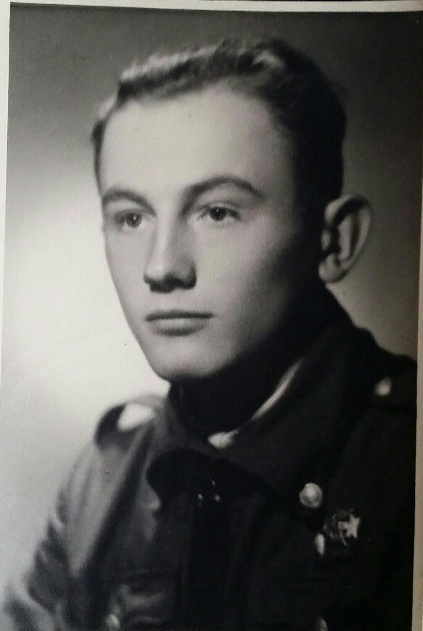 10. Zdjęcie z dzieciństwa Pani Matyldy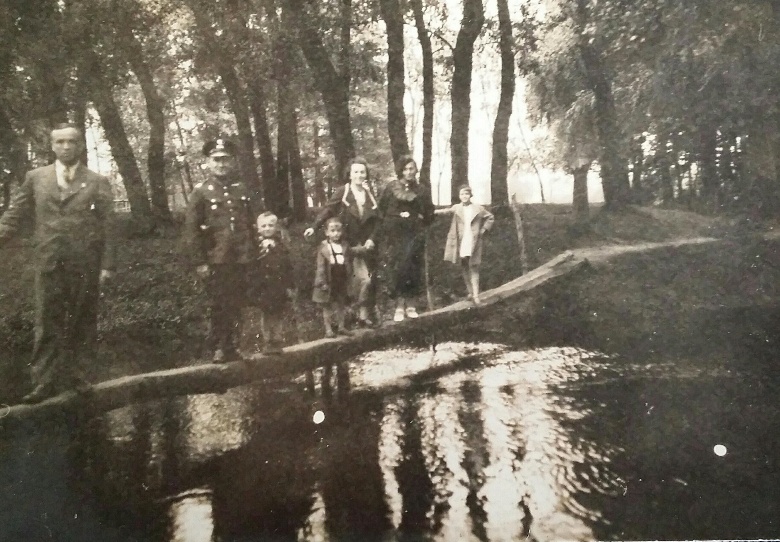 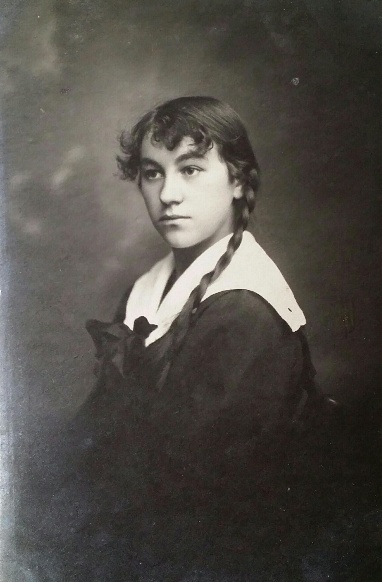  11.Zdjęcie rodzinne Piwowarczyków wraz z siostrą rodzoną Matyldy wykonane w Nieborowie 12. Wszystkie dokumenty zgromadzone przez Pana Ciszewskiego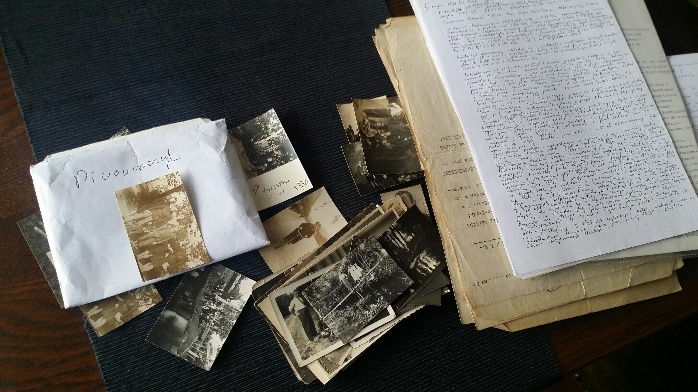 13.Na zdjęciu jest ukazana młodziutka Matylda wraz z Siostrą 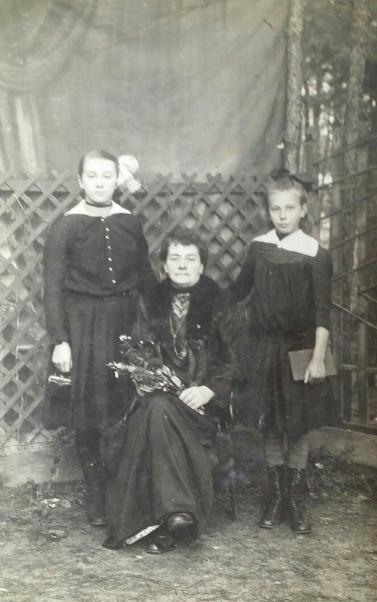 14. Na zdjęciu jest ukazana Matylda wraz z dwoma koleżankami 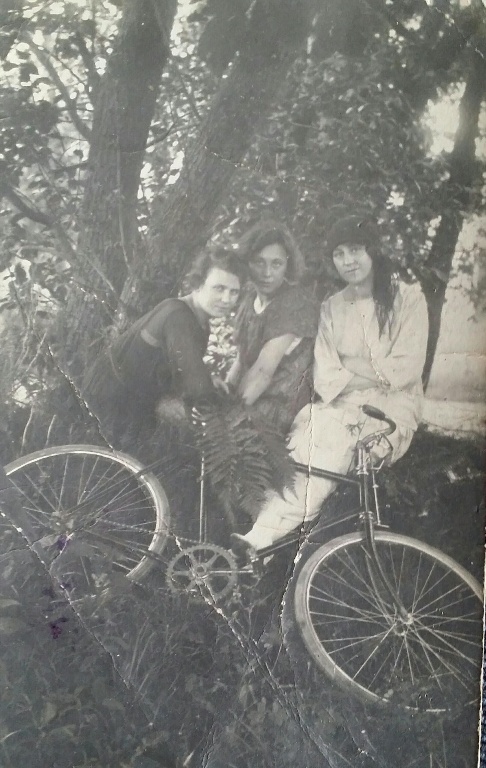 15.Nieborów sierpień rok 1938.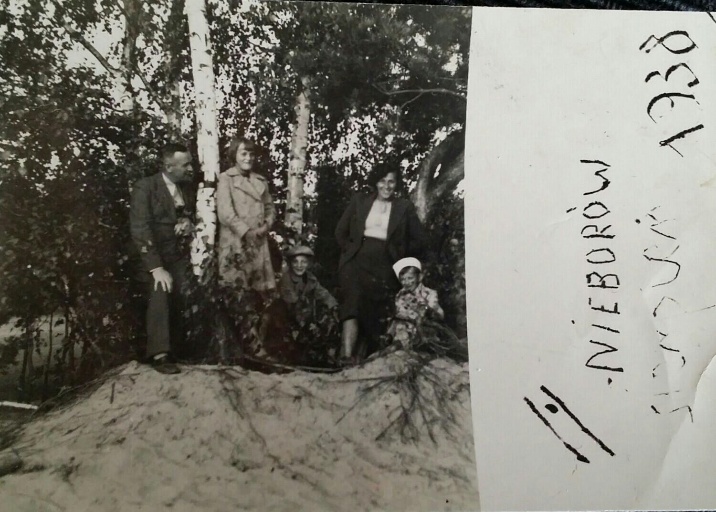 16.Zdjęcie rodzinne Piwowarczyków, Wilejka dnia 31 lipca,  Litwa Środkowa 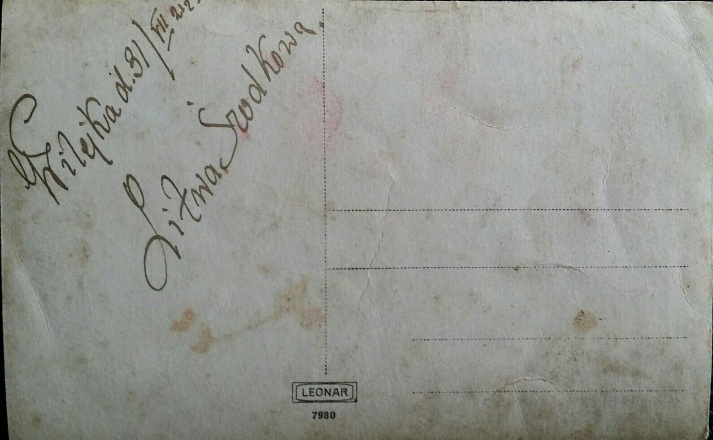 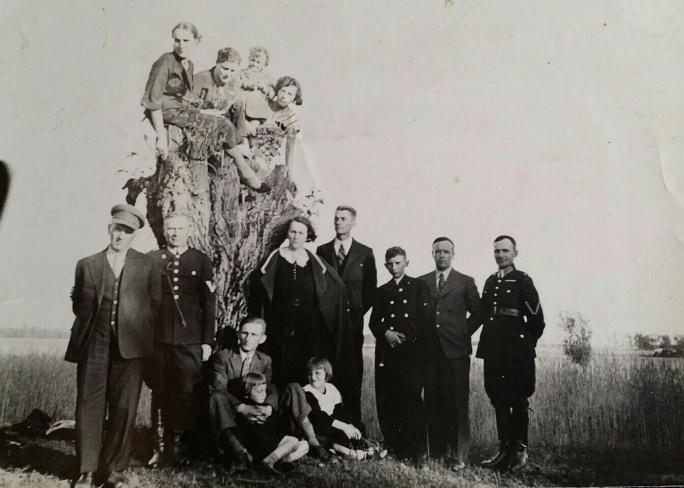 17. Zdjęcia przedstawiające Jana Piwowarczyka w mundurze policyjnym 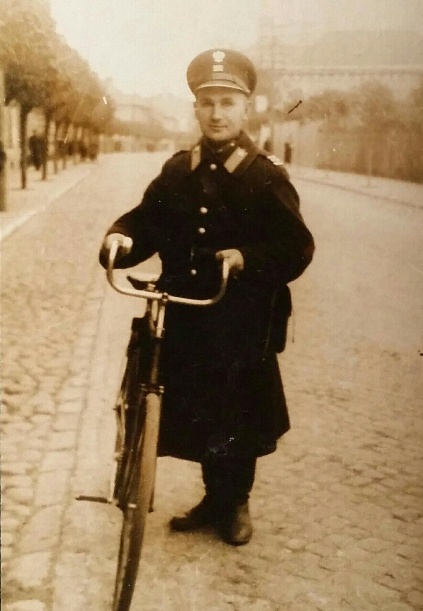 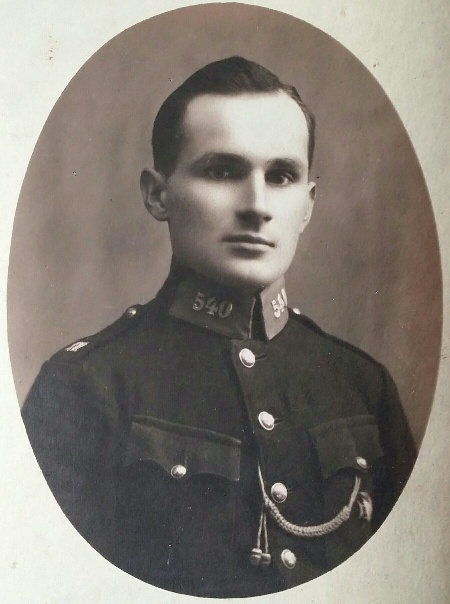 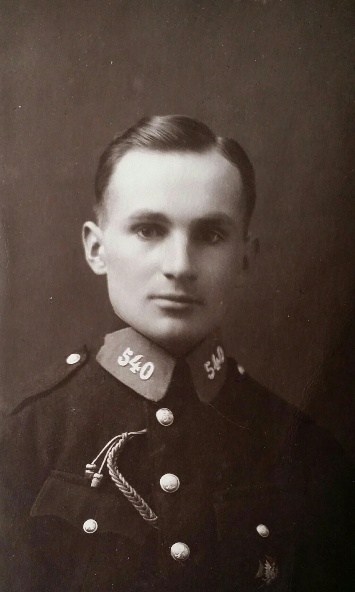 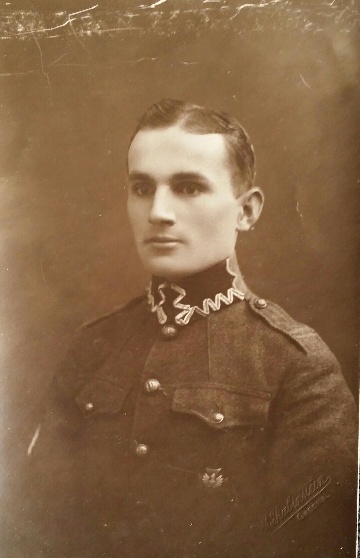 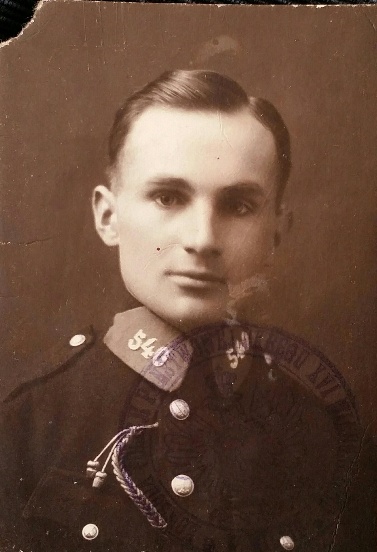 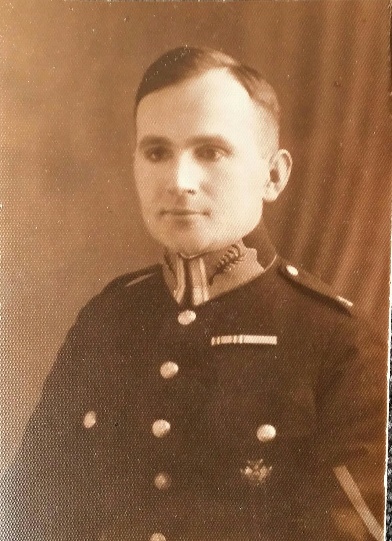 18. Zdj. z życia rodzinnego które przedstawiają Pana Jana Piwowarczyka wraz z najbliższymi osobami 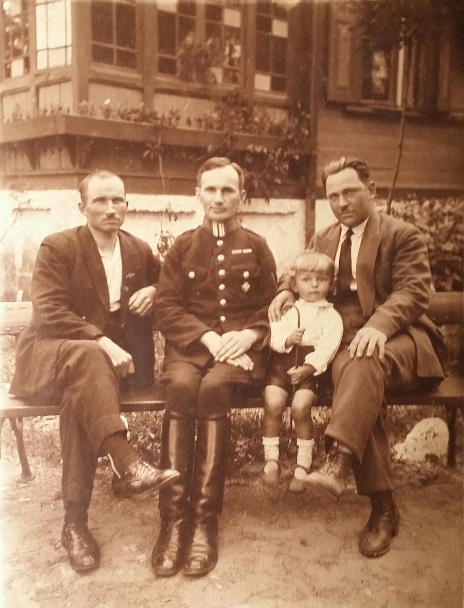 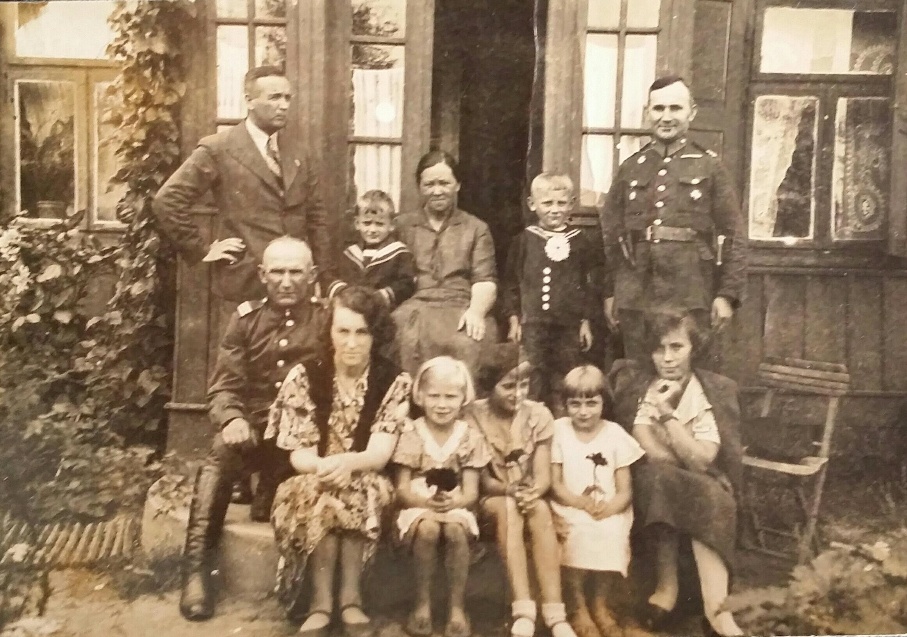 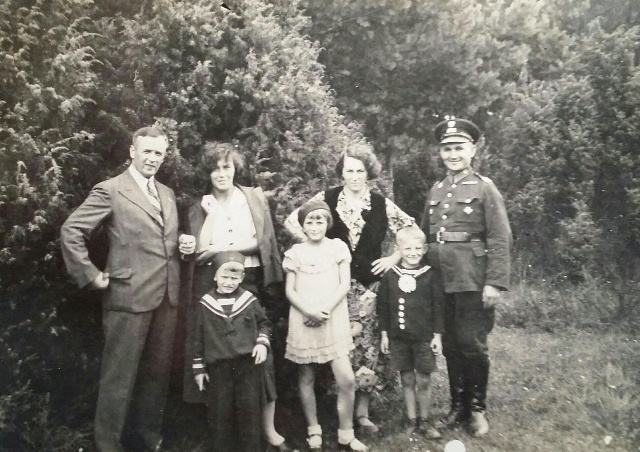 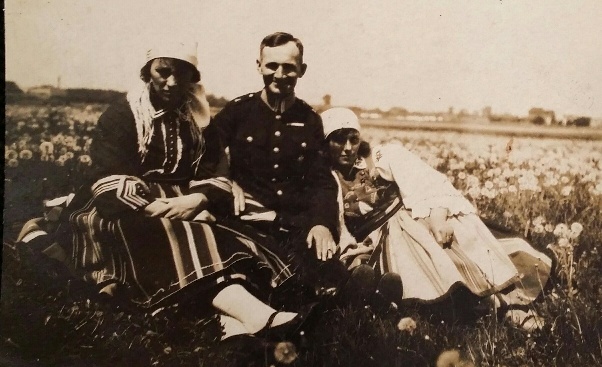 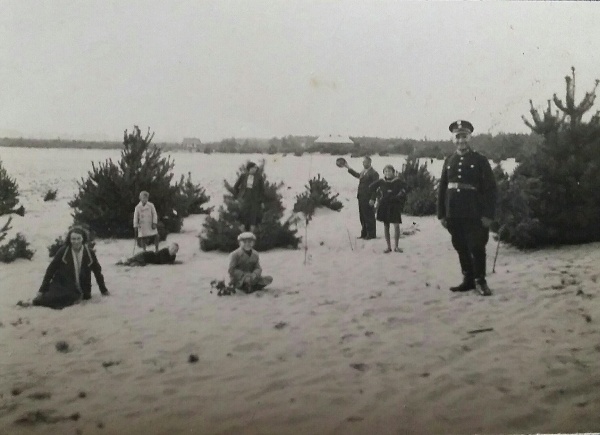 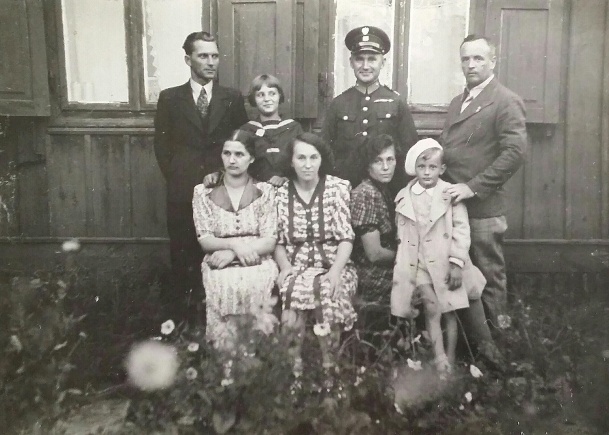 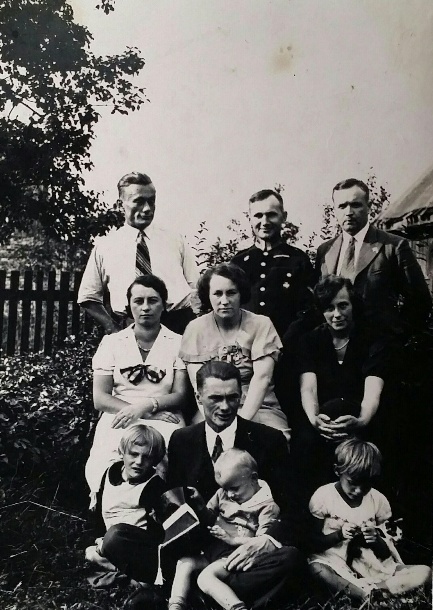 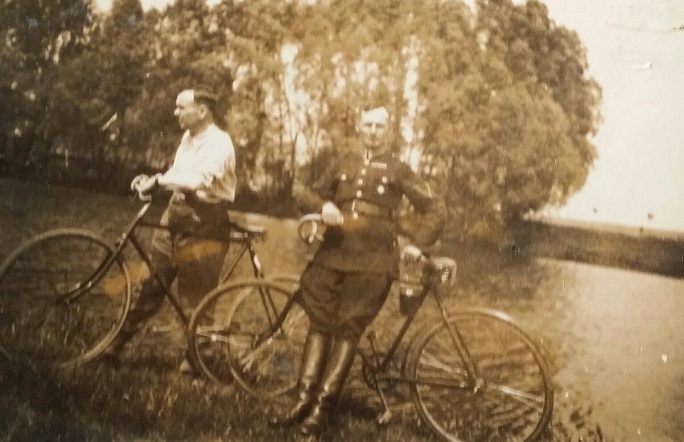 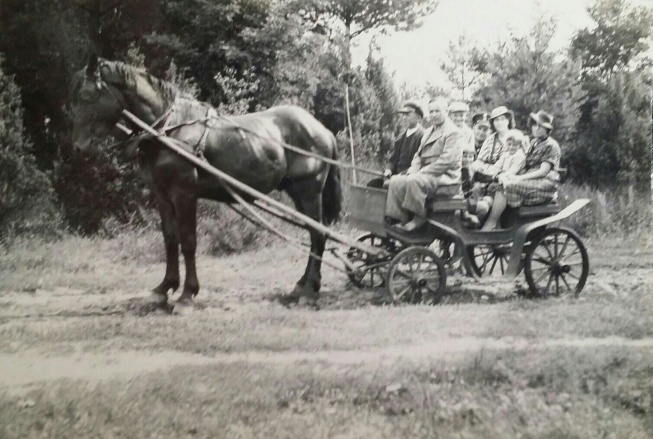 19. Dokument o przeniesieniu Jana Piwowarczyka na inną komendę.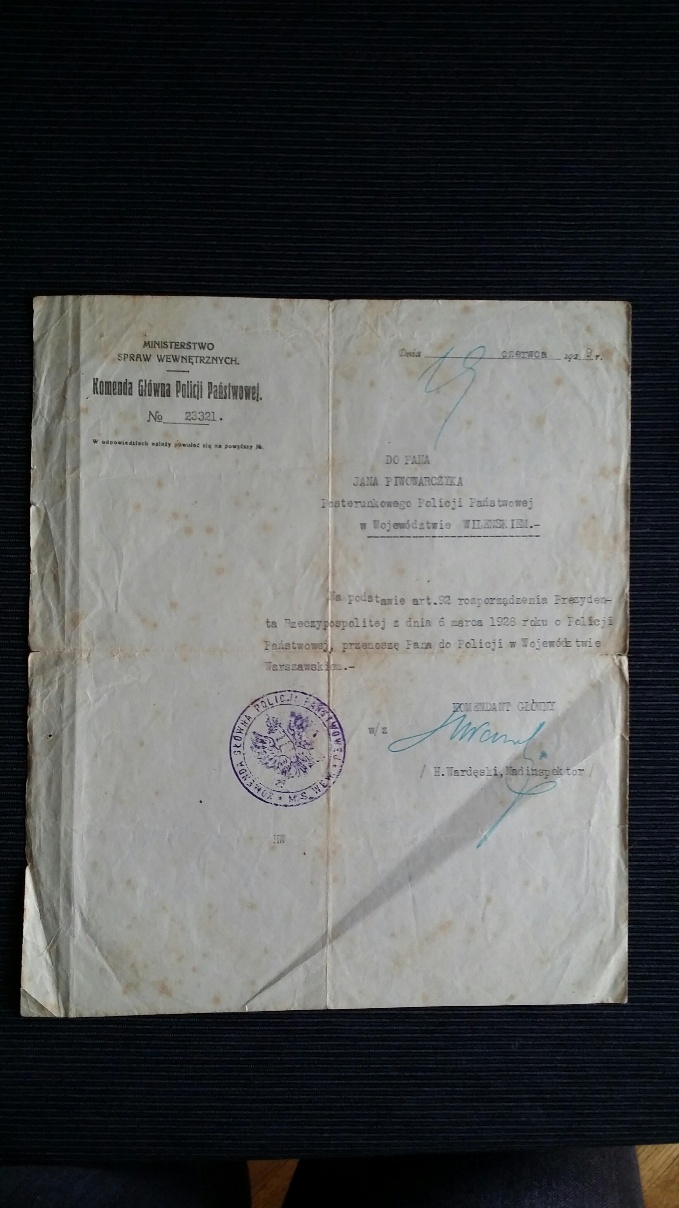 20.Świadectwo ślubu Jana Piwowarczyka z Matyldą Kuźmińską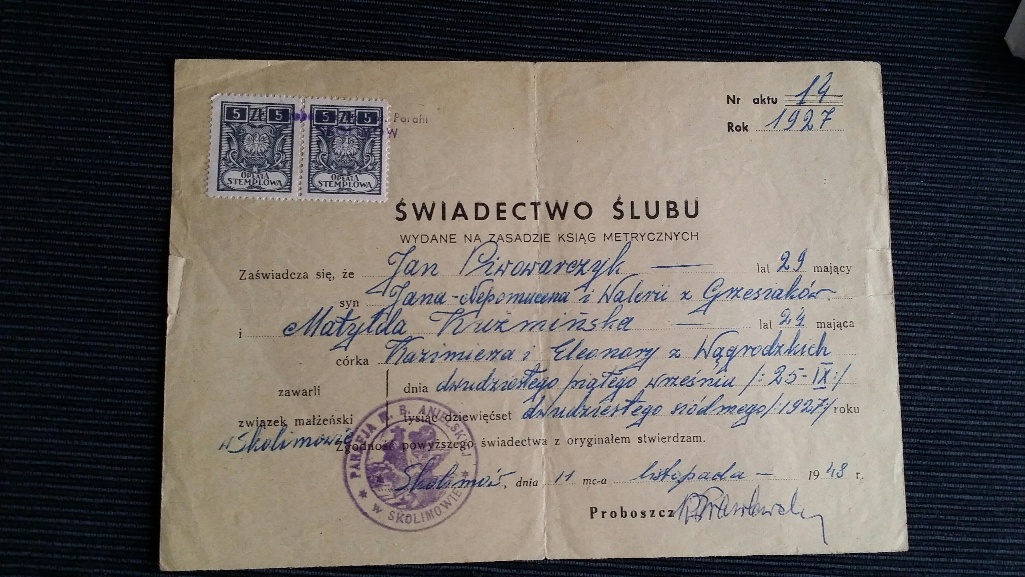 21. Zaświadczenie Jana Piwowarczyka o wstąpieniu do służby wojskowej 2-giej Dywizji Legionów z dnia 24 marca 1919r.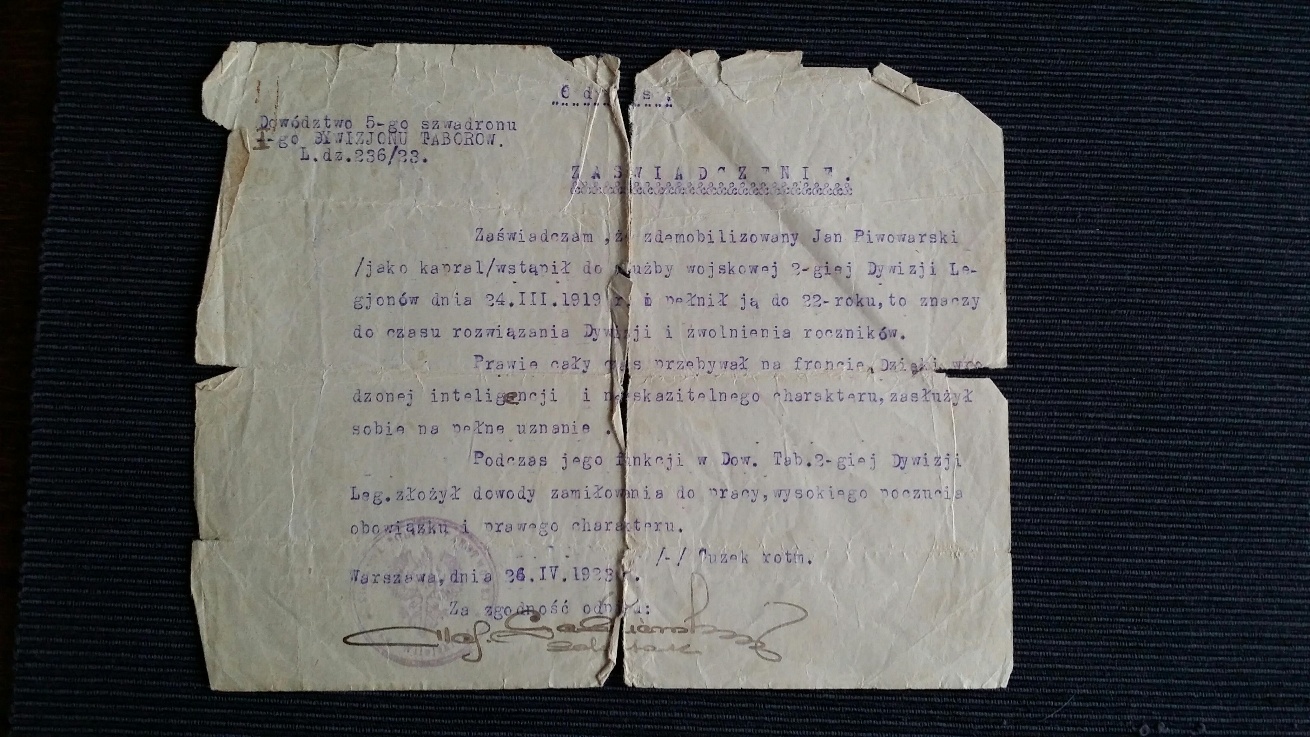 22. Legitymacja Osobista Dywizji Legionów Pana Jana z 1919 r.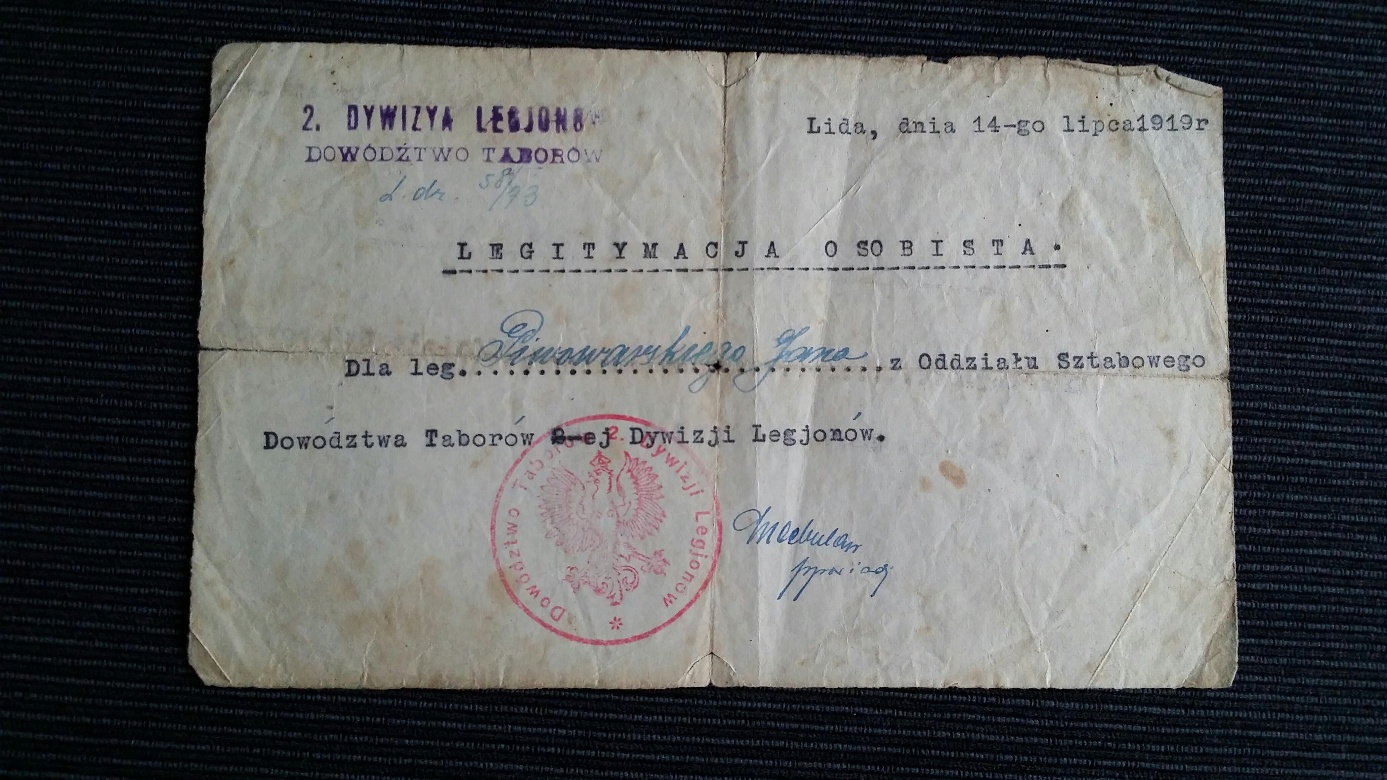 23. Pismo o mianowaniu Pana Jan na stopień Posterunkowego Policji Państwowej Okręgu XVI-go Wileńskiego z 18 grudnia 1925r.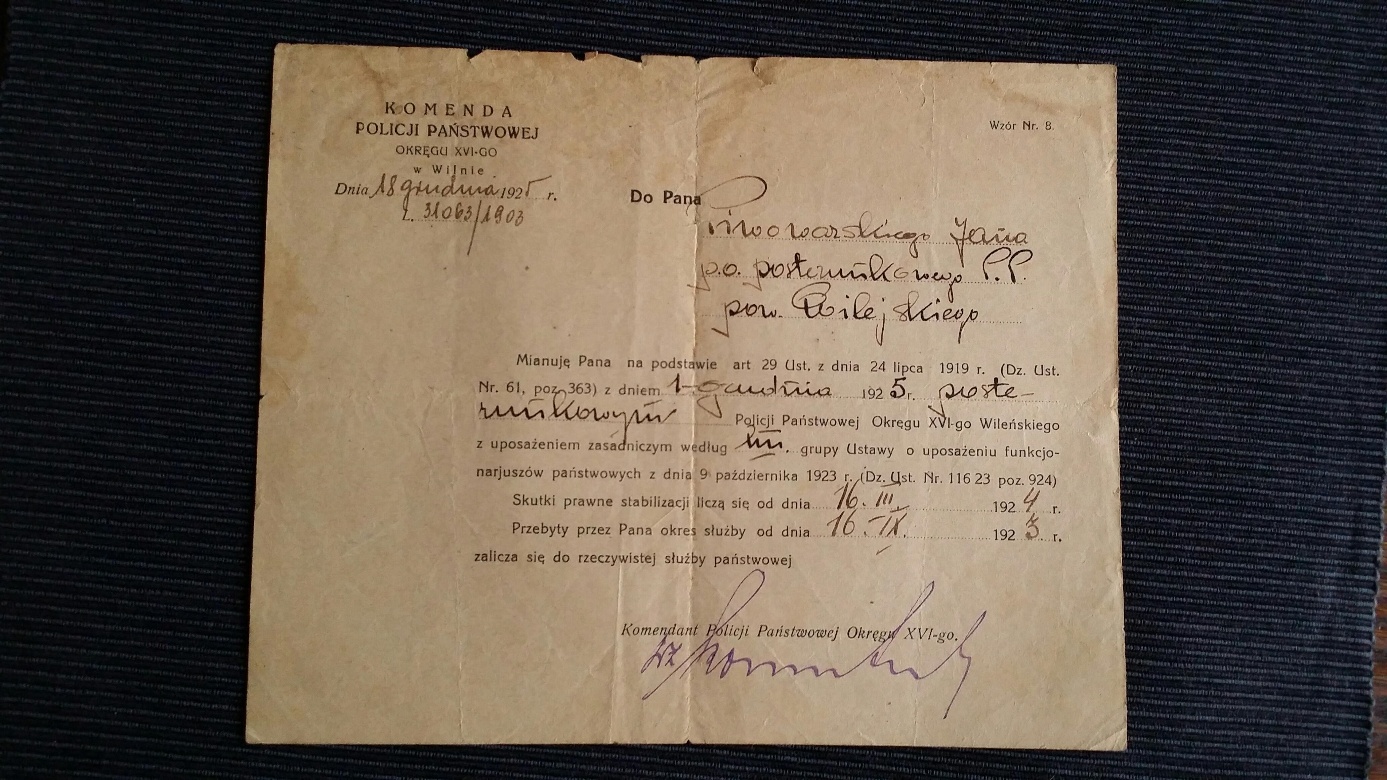 24. Zaświadczenie upoważniające Jana Piwowarczyka do noszenia ,,Odznaki honorowej za pobyt na froncie" z dnia 14 kwietnia 1921r.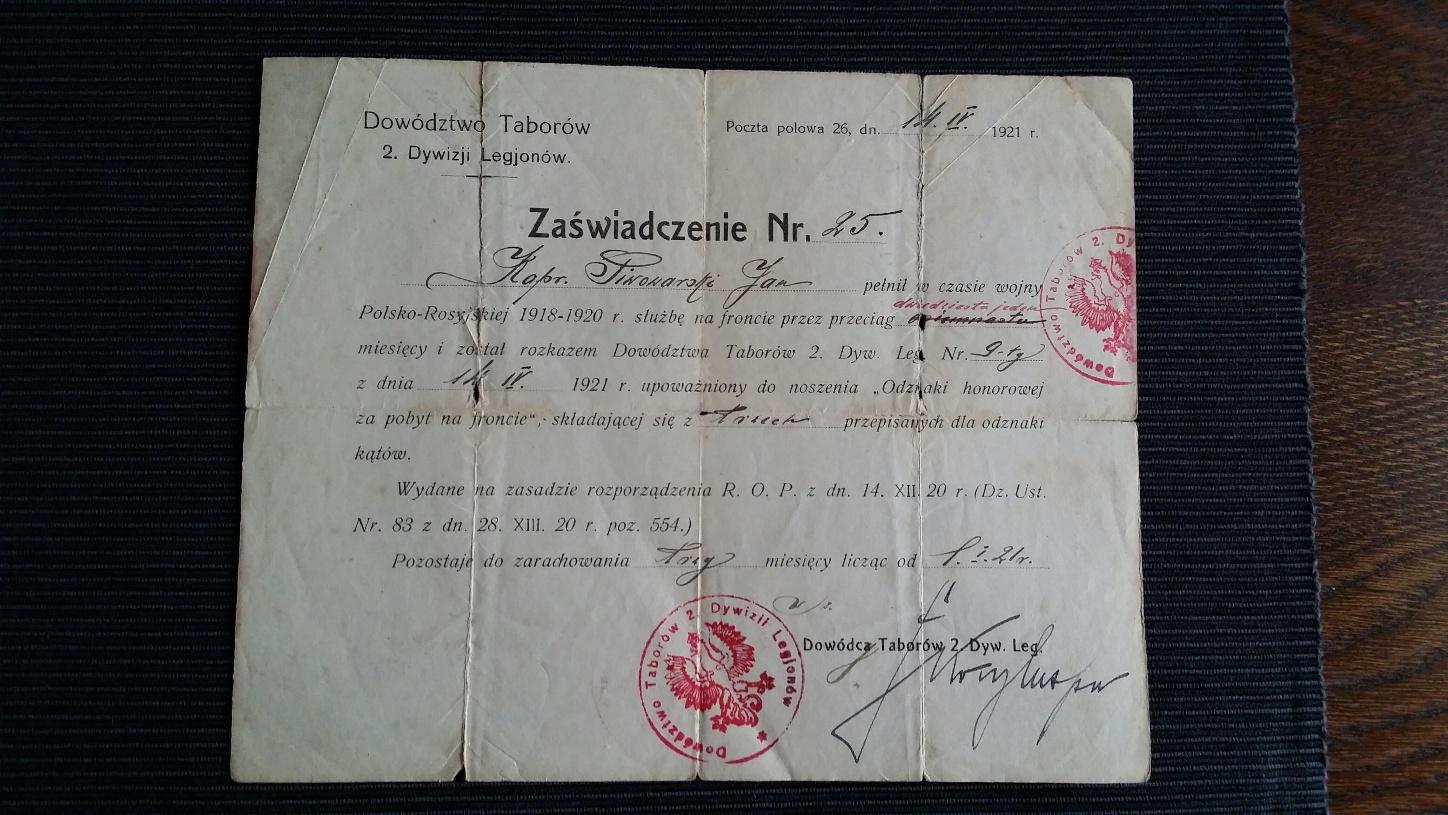 25. Zaświadczenie o przeprowadzeniu ekshumacji młodego Janka Piwowarczyka z 15 grudnia 1956 r.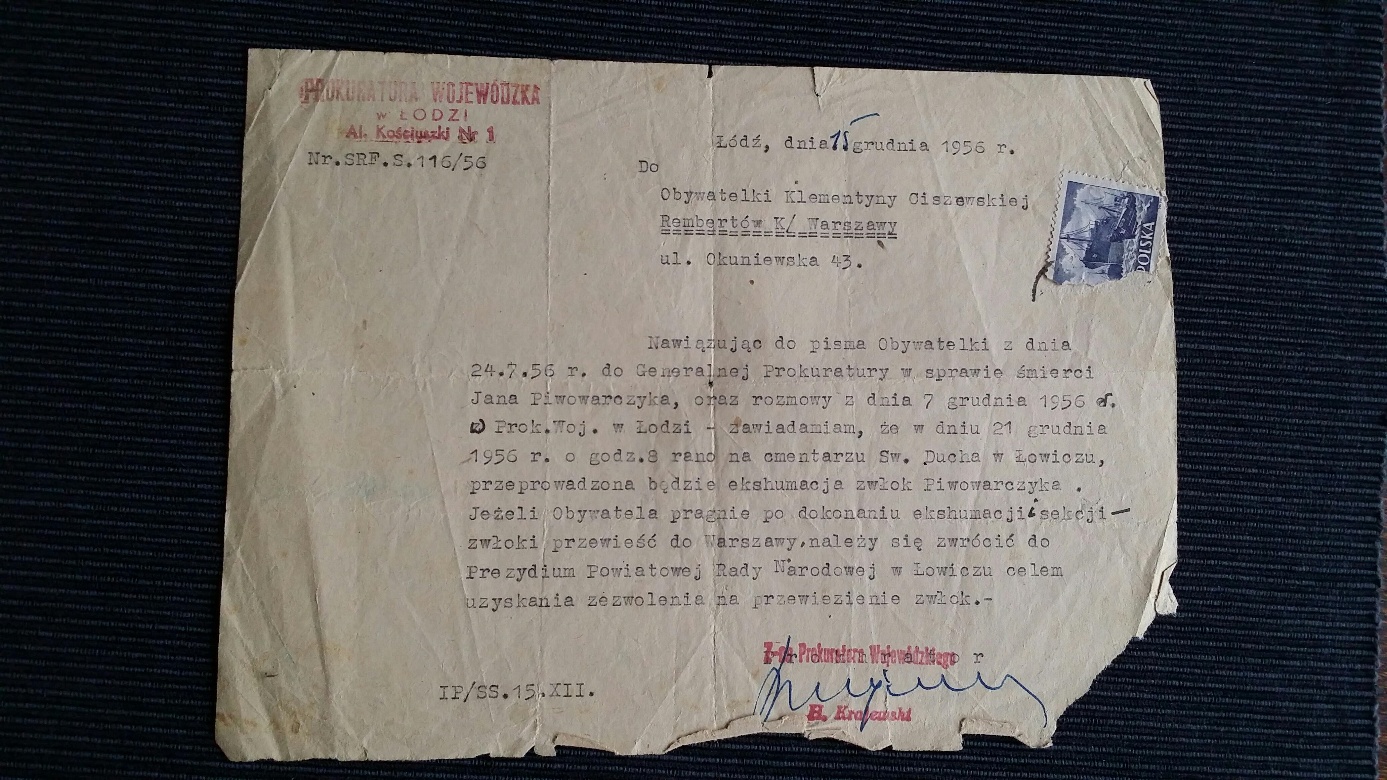 26. Legitymacja Matyldy Piwowarczyk 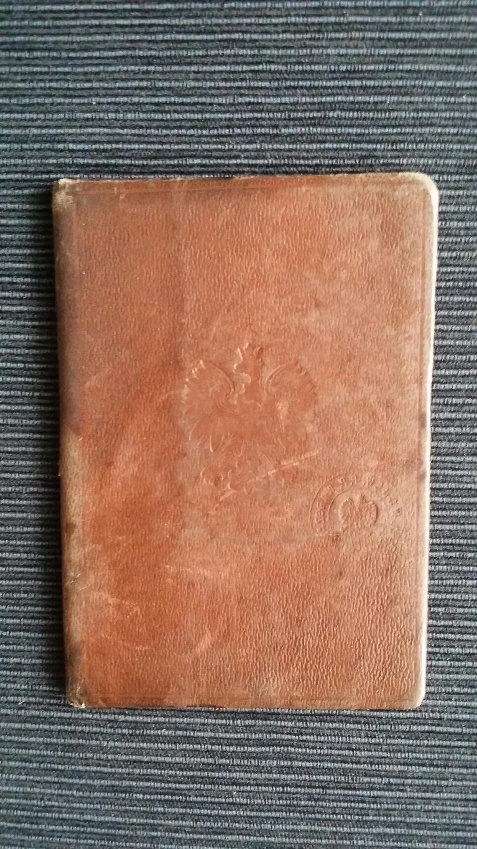 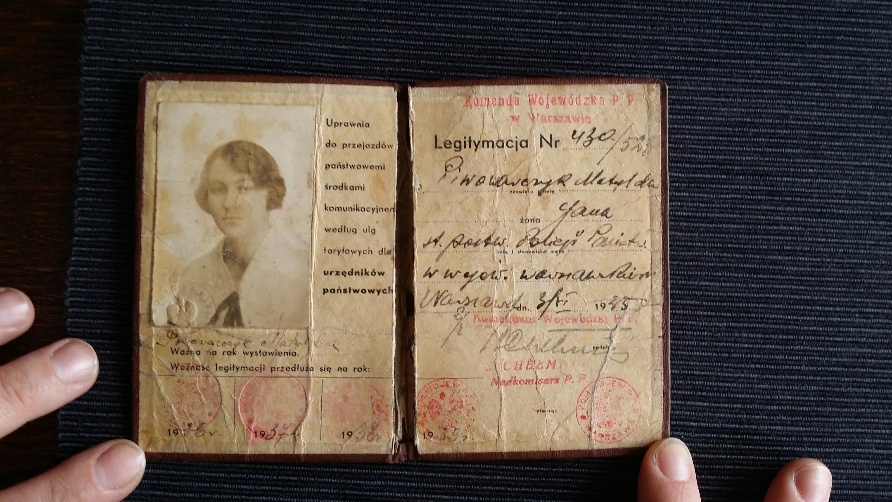 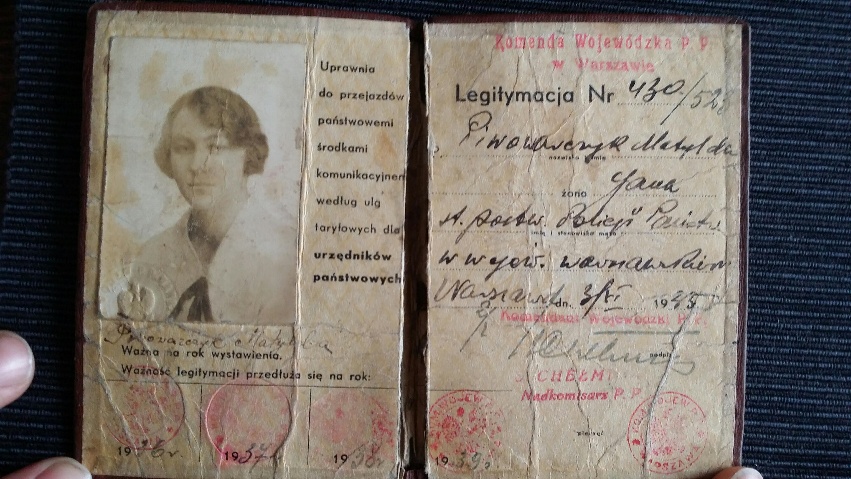 27. Dokument przyzwalający do Medalu Dziesięciolecia Odzyskania Niepodległości dla Pana Jana 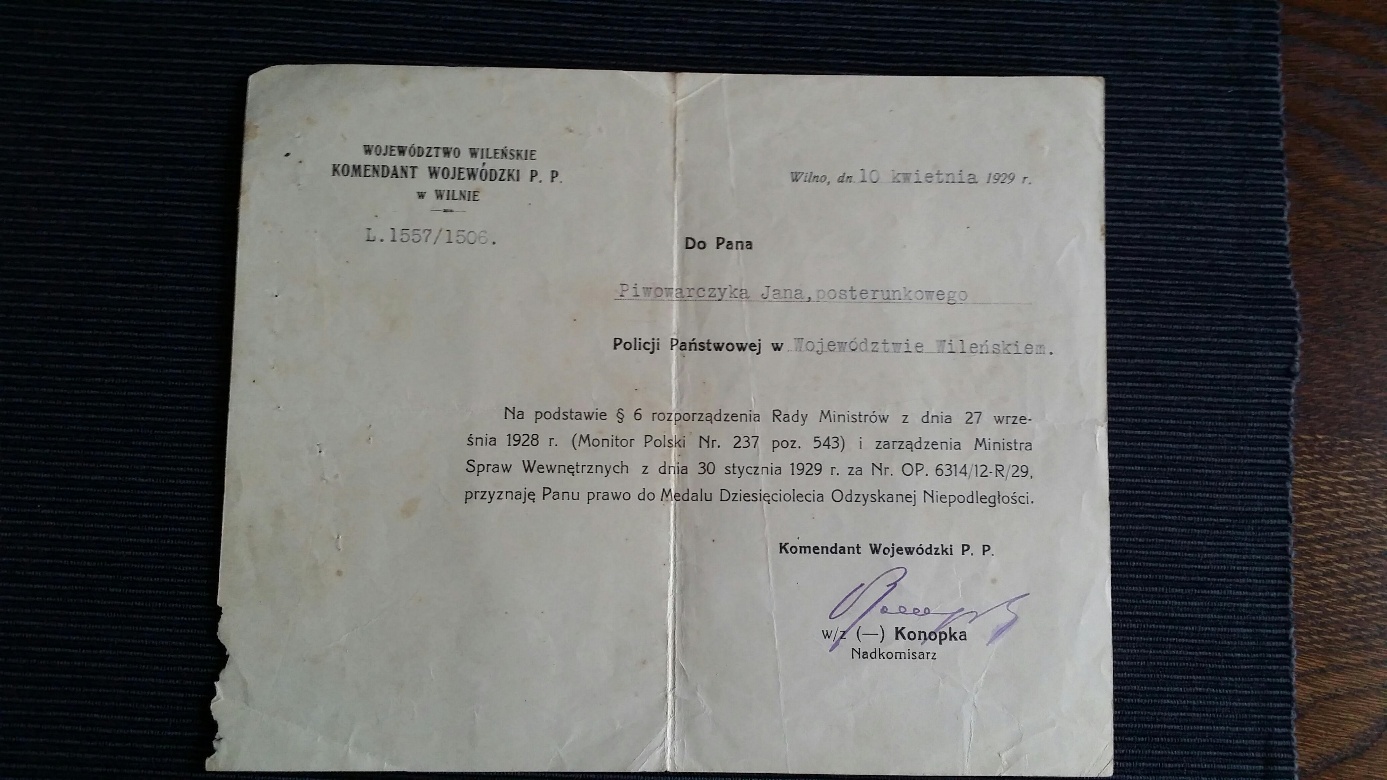 Piwowarczyka z dnia 27 września 1929r.28. Ubezpieczenie Jana Piwowarczyka 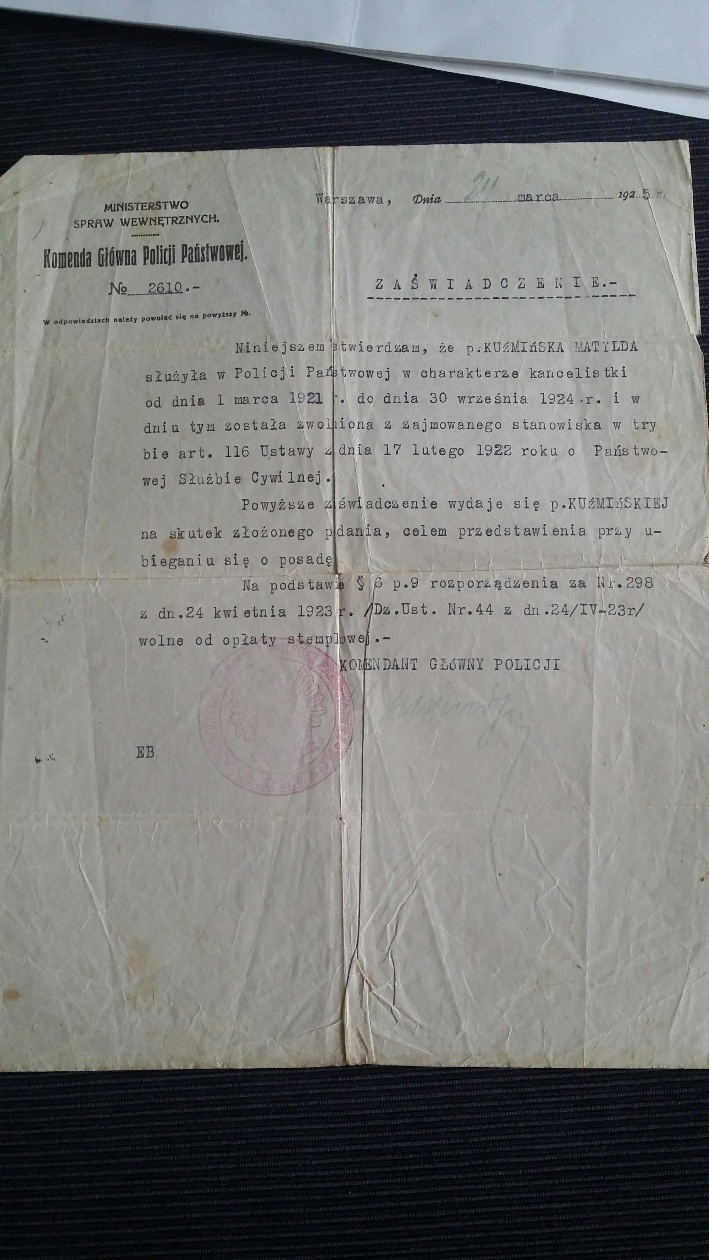 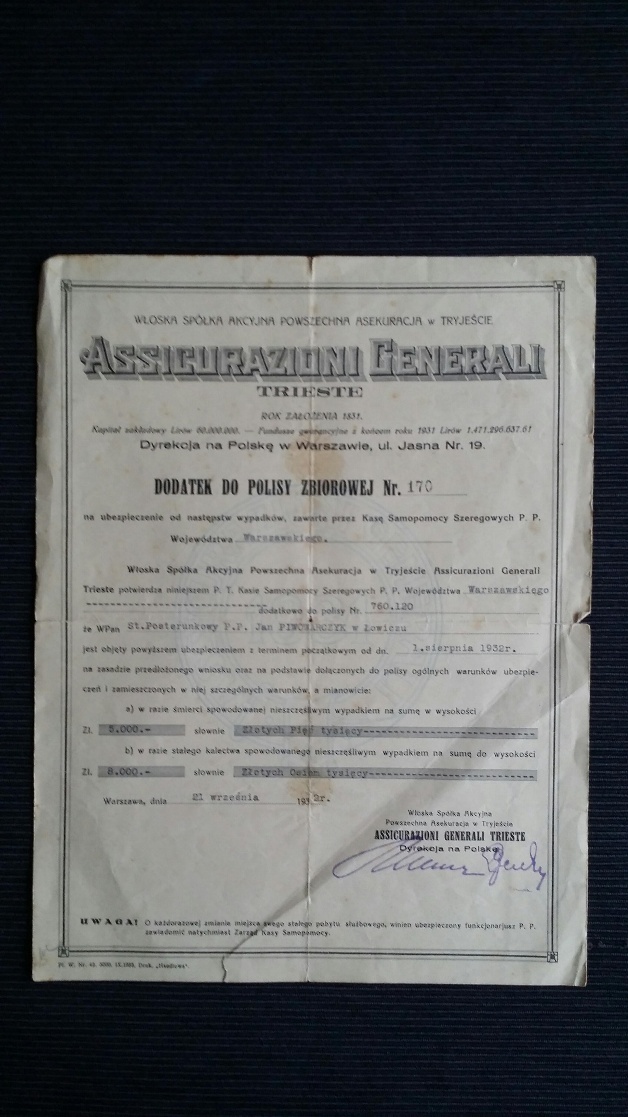 29. Zaświadczenie P. Kuźmińskiej Matyldy o stwierdzeniu służby w Policji Państwowej w charakterze kancelistki.
30. Karta Rozpoznawcza Matyldy Piwowarczyk którą każdy musiał mieć przy sobie w innym wypadku był natychmiastowo aresztowany (dowód osobisty).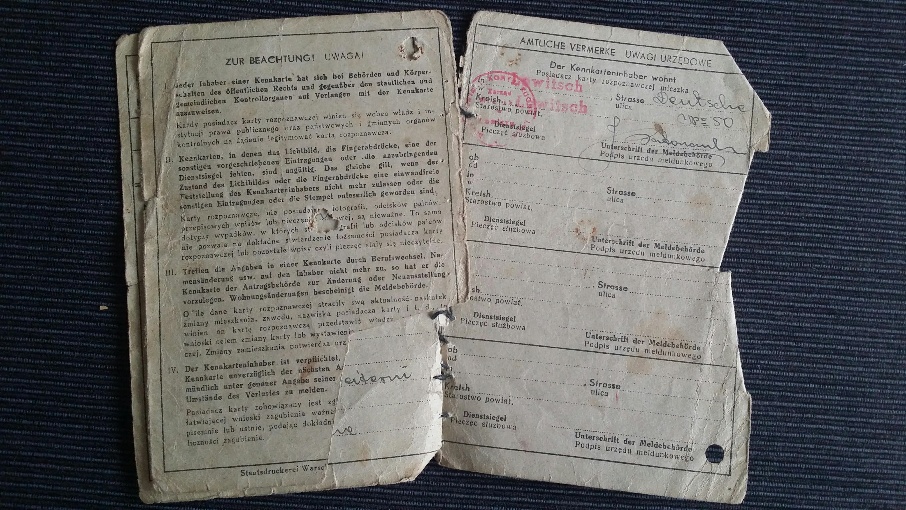 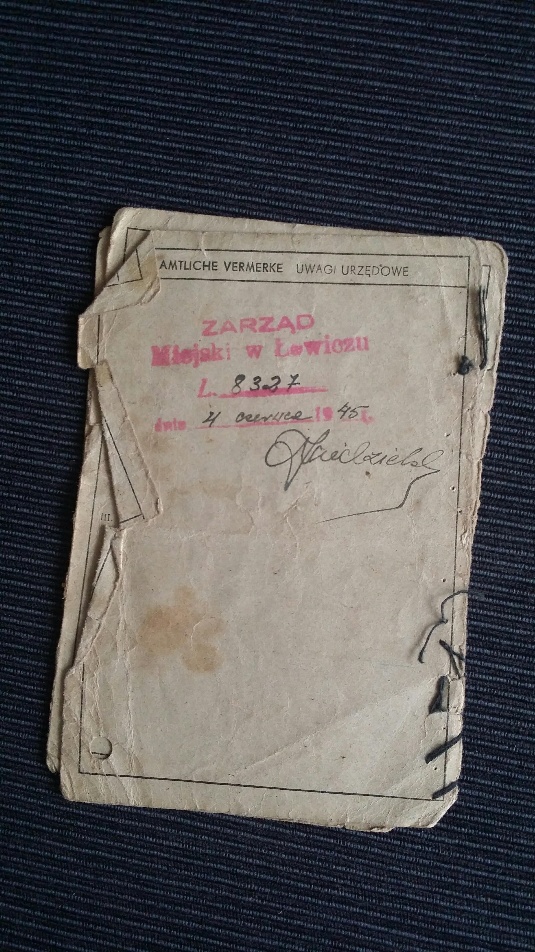 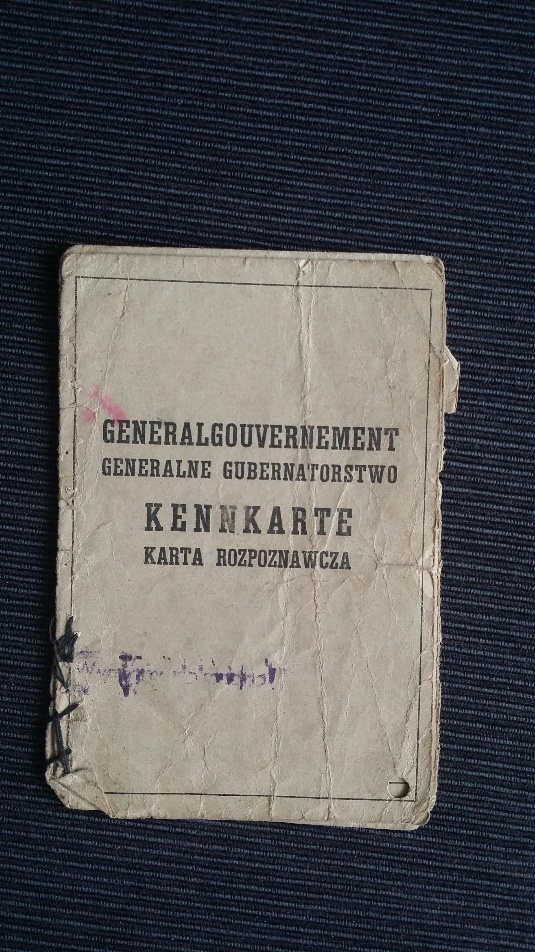 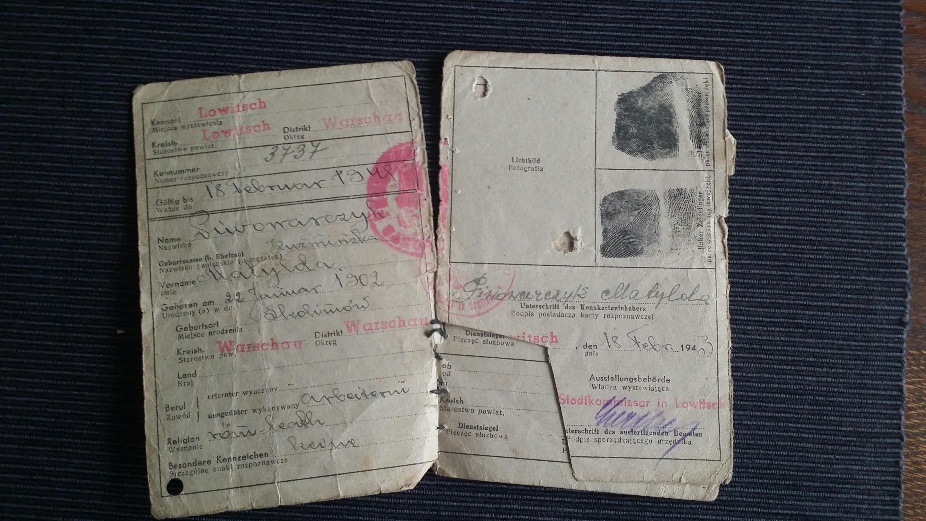 